Integrative Leadership Major 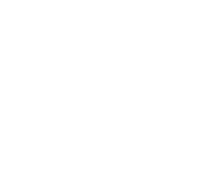 with a Self-Directed Area of EmphasisDisclaimer: This worksheet is unofficial and should only be used in conjunction with your official Degree Progress Report located in your SIS Student Center.Notes:  Suggested Four-Year PlanCourses are not guaranteed to be offered in the semester listed.Intended for advising purposes only; not an official degree plan document. 	For questions regarding degree requirements, please consult your School of Business Advisor.Name:    ID:   Date:  MAJOR REQUIREMENTS	62 Total CreditsMAJOR REQUIREMENTS	62 Total CreditsMAJOR REQUIREMENTS	62 Total CreditsMAJOR REQUIREMENTS	62 Total CreditsMAJOR REQUIREMENTS	62 Total CreditsMAJOR REQUIREMENTS	62 Total CreditsMAJOR REQUIREMENTS	62 Total CreditsMAJOR REQUIREMENTS	62 Total CreditsMAJOR REQUIREMENTS	62 Total CreditsEN-Enrolled in Term or TR-Transfer CreditEN-Enrolled in Term or TR-Transfer CreditNeededCompletedSupporting Coursework	16 CreditsSupporting Coursework	16 CreditsSupporting Coursework	16 CreditsSupporting Coursework	16 CreditsSupporting Coursework	16 CreditsSupporting Coursework	16 CreditsSupporting Coursework	16 CreditsSupporting Coursework	16 CreditsSupporting Coursework	16 CreditsBUS ADM 202: Business and Its Environment33ENG COMP 105 English Composition II (WE) ORENG COMP 200 Prof Writing for Bus Majors(WE)33ECON 202 Macroeconomics33ECON 203 Microeconomics33BUS ADM 216 or MATH 260 Statistics44Upper-Level Core Courses	25 CreditsUpper-Level Core Courses	25 CreditsUpper-Level Core Courses	25 CreditsUpper-Level Core Courses	25 CreditsUpper-Level Core Courses	25 CreditsUpper-Level Core Courses	25 CreditsUpper-Level Core Courses	25 CreditsUpper-Level Core Courses	25 CreditsUpper-Level Core Courses	25 CreditsACCTG 300 Principles of Financial Accounting44ACCTG 302 Principles of Managerial Accounting33BUS ADM 305 Legal Environment of Business33BUS ADM 322 Introductory Marketing33BUS ADM 343 Corporation Finance33BUS ADM 350 Business Computer Applications33BUS ADM 389 Organizational Behavior33BUS ADM 482 Strategic Management (Capstone)33Finance Emphasis Required Courses	21 CreditsFinance Emphasis Required Courses	21 CreditsFinance Emphasis Required Courses	21 CreditsFinance Emphasis Required Courses	21 CreditsFinance Emphasis Required Courses	21 CreditsFinance Emphasis Required Courses	21 CreditsFinance Emphasis Required Courses	21 CreditsFinance Emphasis Required Courses	21 CreditsFinance Emphasis Required Courses	21 CreditsBUS ADM 347 Financial Markets & InstitutionsBUS ADM 347 Financial Markets & Institutions33(Choose four of the following finance elective courses)(Choose four of the following finance elective courses)(Choose four of the following finance elective courses)(Choose four of the following finance elective courses)(Choose four of the following finance elective courses)(Choose four of the following finance elective courses)BUS ADM 344 Real Estate Principles3BUS ADM 345 Risk Management & Insurance3BUS ADM 442 Principles of Investment (WE)3BUS ADM 445 International Financial Management3(Spring Only)BUS ADM 446 Advanced Corporation Finance3BUS ADM 450 Bank Administration3(Choose one of the following management elective courses)(Choose one of the following management elective courses)(Choose one of the following management elective courses)(Choose one of the following management elective courses)(Choose one of the following management elective courses)(Choose one of the following management elective courses)BUS ADM 362 Intro to Human Resource Mgmt3BUS ADM 380 Project Management3BUS ADM 384 Intro to Supply Chain Mgmt (WE)3BUS ADM 452 Business Analytics3BUS ADM 472 Leadership Development (WE)3BUS ADM 481 Entrepreneurship & Small Bus Mgmt (WE)3BUS ADM 489 Organizational Culture & Change (WE)3BUS ADM 499 Travel Course to Cuernavaca Mexico or European Innovation Academy3TURN OVERTURN OVERTURN OVERTURN OVERTURN OVERTURN OVER(Choose one of the following marketing elective courses)(Choose one of the following marketing elective courses)(Choose one of the following marketing elective courses)(Choose one of the following marketing elective courses)(Choose one of the following marketing elective courses)(Choose one of the following marketing elective courses)BUS ADM 327 Selling & Sales Management (WE)3BUS ADM 384 Intro to Supply Chain Mgmt (WE)3BUS ADM 421 International Marketing (WE)3BUS ADM 423 Advertising3BUS ADM 424 Marketing Research3BUS ADM 426 Marketing Management3BUS ADM 428 Consumer Behavior (WE)3(Spring Only)BUS ADM 452 Business Analytics3First YearFirst YearFirst YearFirst YearFirst YearFirst YearFallCRSpringCRFirst Year Seminar Gen. Ed.3Fine Arts Gen Ed.3Math Competency Requirement3BUS ADM 216 Business Statistics4BUS ADM 2023Ethnic Studies Perspective Requirement3Humanities Gen. Ed.3ENG COMP 105 Expository Writing 3English Competency Requirement3Minor or Elective Credits3 Total15Total16 Second YearSecond YearSecond YearSecond YearSecond YearSecond YearFallCRSpringCRACCTG 300  Introductory Accounting4ACCTG 302  Managerial Accounting I3BUS ADM 322 Introductory Marketing3BUS ADM 350  Business Computer Apps3BUS 389 Organizational Behavior3BUS ADM 305 Legal Environment of Business3Sustainability Perspective Gen. Ed.3BUS ADM 343 Corporation Finance3Minor or Elective Credits3Minor or Elective Credits3 Total16Total15Third YearThird YearThird YearThird YearThird YearThird YearFallCRSpringCRBiological Sciences Gen Ed.3ECON 203  Micro Economics 3Upper Level Finance Course           BUS ADM 344, 345, 442, 445, 446, 447, 4503Upper Level Finance Course           BUS ADM 344, 345, 442, 445, 446, 447, 4503BUS ADM 347 Financial Markets and Institutions3Upper Level Marketing Course        BUS ADM 327, 384, 421, 423, 424, 428, 4523Humanities Gen. Ed.3Minor or Elective Credits3ECON 202 Macro Economics3Internship Credits3  Total15Total15Fourth YearFourth YearFourth YearFourth YearFourth YearFourth YearFallCRSpringCRUpper Level Management Course        BUS ADM 362,380, 384, 452, 472, 481,  4893BUS ADM 482 Strategic Management3Upper Level Finance Course     BUS ADM 344, 345, 442, 445, 446, 447, 4503Upper Level Finance Course     BUS ADM 344, 345, 442, 445, 446, 447, 4503Natural Sciences Gen. Ed.3Minor or Elective Credits3Minor or Elective Credits3Minor or Elective Credits3Internship Credits3Minor or Elective Credits3 Total15 Total15